H O T Ă R Â R E A  Nr. 80din 17 iulie 2015privind depunerea jurământului de către domnul consilier MUREŞAN TRAIAN                Având în vedre :		- Hotărârea de Consiliu Local al Municipiului Dej Nr. 26 din 5 martie 2015 privind validarea mandatului de consilier local al domnului MURESAN TRAIAN;		- Sentinţa civilă Nr. 13.226/2012, pronunţată de Tribunalul Cluj în Dosarul Nr. 8.992/117/2012 prin care s-a dispus validarea mandatului de consilier local al domnului MUREŞAN TRAIAN şi care anulează în parte Hotărârea Consiliului Local al Municipiului Dej  Nr. 54 din 29 iunie 2012 privind invalidarea mandatului domnului MUREŞAN TRAIAN.				În temeiul prevederilor ‘art. 32’,  alin. (1), ’art. 34’, alin. (1) și ‘art. 45’, alin. (1)  din Legea Nr. 215/2001, republicată privind administraţia publică locală, republicată, cu modificările și completările ulterioare;P R O P U N E: 	Art. 1. Depunerea jurământului de către domnul consilier MUREȘAN TRAIAN.Art.2. Prezenta hotărâre va fi comunicată Prefectului Județului Cluj și Primarului Municipiului Dej.		Preşedinte de şedinţă,Buburuz Simion FlorinNr. consilieri în funcţie - 19						Nr. consilieri prezenţi   - 17  Nr. voturi pentru	  -  16  	Nr. voturi împotrivă	  -	Abţineri		  -  1	 		          Contrasemnează								   SECRETAR,								Jr. Pop Cristina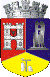 ROMÂNIAJUDEŢUL CLUJCONSILIUL LOCAL AL MUNICIPIULUI DEJStr. 1 Mai nr. 2, Tel.: 0264/211790*, Fax 0264/223260, E-mail: primaria@dej.ro